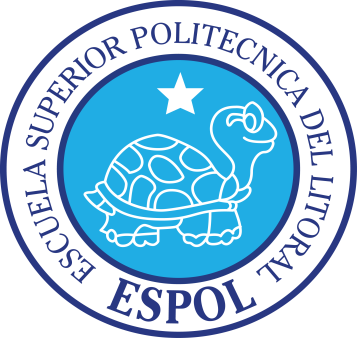 Escuela de Diseño y Comunicación Visual Examen Final de Tecnologías de la Información Aplicadas al Periodismo   Fecha:                    
Profesora: Paola Ulloa Msc.                         Alumno (a):___________________________  ESCOJA LA RESPUESTA CORRECTA DE LOS SIGUIENTES ENUNCIADOS  (VALE  40 PUNTOS)La transmedia consiste en: Contar una historia en diferentes plataformas, pero además los usuarios deben continuar creando contenidos con respecto a la historia principal. Contar una historia de tal forma que logre la interacción de los usuarios con likes, retuits o comentariosLograr pasar una historia en diferentes plataformas sin alteraciones de la idea principal Generar la empatía de los usuariosManuel Castell dice en su libro Sociedad Red que Internet es ____________. Ya no es _________. El presente, el futuroLa sociedad misma, exclusiva para un grupo privilegiado Transmedia, una sola víaDinámica, solo crossmediaCuando Manuel Castell, en su libro Sociedad Red, se refiere  la Revolución Tecnológica señala que una de sus características es:Una cantidad importante de la población está conectada a la tecnología, pero aún falta para que esta revolución alcance a toda la Humanidad, porque estos artefactos electrónicos aún no han llegado a todosQue la inmediatez reemplazó a la calidad de los contenidos o de lo que los consumidores finales reciben en sus dispositivos. Que es tal como Morky lo describe, es un “Cambio tecnológico acelerado y sin precedentes, según los parámetros históricos. Ninguna de las respuestas anteriores son correctas.   Cuando nos referimos a convergencia de redacciones esto involucra que: Las redacciones del diario impreso y digital estén en el mismo sitio, pero cada una con autonomía. Que los reporteros del diario impreso puedan escribir para multiplataformas. Que los periodistas con experiencia del diario impreso trabajen con los jóvenes profesionales que son nativos digitales. Que el periodista que escribe para el impreso también escriba para la web y además reporte para la radio. RESPONDA LAS SIGUIENTES PREGUNTAS (VALE30 PUNTOS)Indique si Harry Potter es Transmedia o Crossmedia. Explique. _______________________________________________________________________________________________________________________________________________________________________________________________________________________________________________________________________________________________________________________________________________Explique de qué manera se conecta la fanfiction con la transmedia_______________________________________________________________________________________________________________________________________________________________________________________________________________________________________________________________________________________________________________________________________________Indique qué es el e-marketing, de acuerdo a lo estudiado en el libro de EISIC. ____________________________________________________________________________________________________________________________________________________________________________________________________________________________________________________________________________EXPLIQUE EL PLAN QUE DEBERÍAMOS SEGUIR SI QUISIÉRAMOS HACER DE UNA PELÍCULA,  UN LIBRO O UN PARQUE NACIONAL UN PRODUCTO TRANSMEDIA.  (VALE 30 PUNTOS)________________________________________________________________________________________________________________________________________________________________________________________________________________________________________________________________________________________________________________________________________________________________________________________________________________________________________________________________________________________________________________________________________________________________________________________________________________________________________________________________________________________________________________________________________________________________________________________________________________________________________________________________________________________________________________________________________________________________________________________________________________________________“Como estudiante de ESPOL me comprometo a combatir la mediocridad y a  actuar con honestidad; por eso no copio ni dejo copiar.”        ____________________